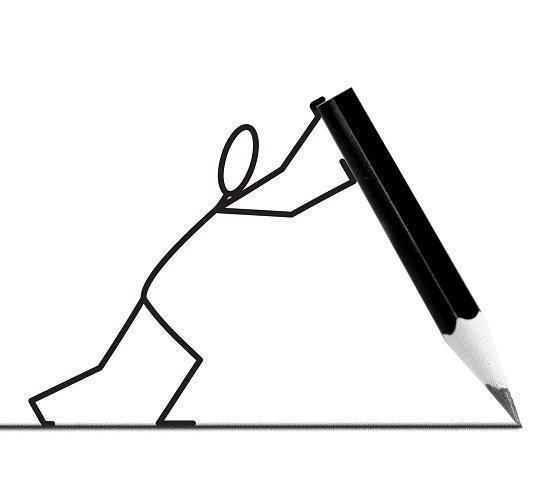 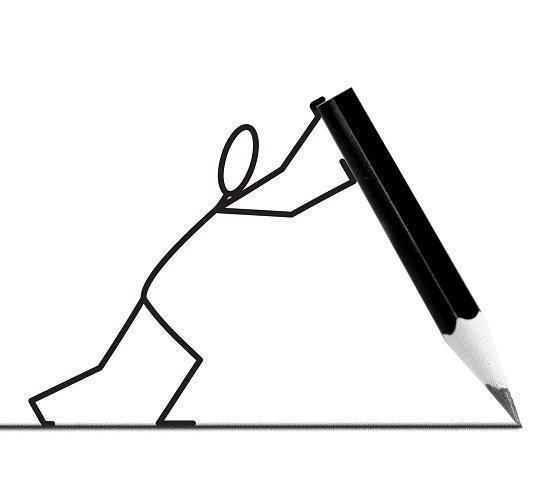 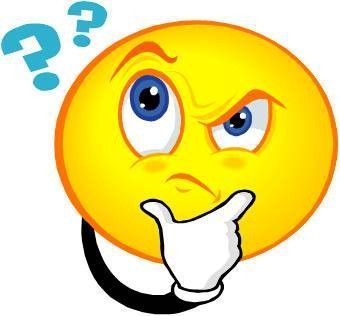 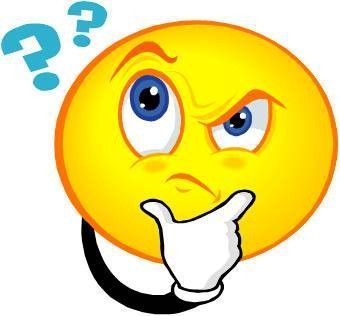 Qu’est-ce qu’un développement construit ?Un développement construit est une rédaction organisée sur un sujet donné. Il comprend une introduction, deux ou trois parties et une conclusion. 1er temps : AVANT DE REDIGER1/ COMPRENDRE LA CONSIGNE - Je lis avec attention le sujet pour être bien sûr de le comprendre.- J’analyse le sujet : je repère la période et l’espace concerné et les mots-clés 2/ SELECTIONNER LES CONNAISSANCES NECESSAIRES POUR REPONDRE AU SUJET- Je mobilise mes connaissances sur le sujet : je note toutes les connaissances du cours qui permettent d’apporter des éléments de réponse : les principales idées, les évènements majeurs et leurs dates, les personnages importants, des chiffres… Je peux réaliser ce classement sous la forme d’une liste, d’un tableau, d’une carte mentale…3/ CLASSER SES IDEES- Je cherche un plan et j’y classe mes connaissances : les idées/connaissances doivent être classées en 2 ou 3 thèmes et chaque thème correspondra à une partie du paragraphe. Je peux réaliser ce classement sous la forme d’une liste, d’un tableau, d’une carte mentale… 2ème temps : LA REDACTION- L’INTRODUCTION (1 ou 2 phrases) : présenter le sujet en le reformulant et en le situant dans l’espace et le temps (contexte historique). Ne pas négliger cette introduction car c’est elle qui donne la première impression du paragraphe au correcteur.- LE DEVELOPPEMENT (2 ou 3 parties)Chaque partie commence par l’idée principale de la partie. Si j’ai classé mes connaissances dans un tableau, je reprends le contenu de chaque colonne en respectant une logique au moment de la rédaction. Chaque idée doit être présentée avec le plus de précision possible en faisant appel aux connaissances et à d’éventuels exemples. Penser à revenir à la ligne entre chaque partie du paragraphe et à utiliser des connecteurs logiques pour relier les différentes parties entre elles (tout d’abord, en effet, ensuite, de plus, pour conclure…).- LA CONCLUSION (1 ou 2 phrases) : elle résume en une phrase votre réponse à la problématique ou ouvre sur une nouvelle problématique en lien avec le sujet. Conseils supplémentaires- Je saute une ligne entre l’introduction, le développement et la conclusion et je reviens à la ligne entre les 2 ou 3 parties du développement.- Je fais des phrases courtes, correctement construites, avec une seule idée par phrase et je rédige au présent ou au passé composé.- J’expose des connaissances précises : évènements avec dates, chiffres,  noms propres, vocabulaire précis.- Je me relis pour vérifier qu’aucun élément important n’a été oublié et pour corriger les fautes d’orthographes.